                      ВИСОКА ШКОЛА ЕЛЕКТРОТЕХНИКЕ И РАЧУНАРСТВА 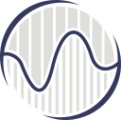 СТРУКОВНИХ СТУДИЈА БЕОГРАДВојводе Степе 283 МБ: 07040512; ПИБ:100373303Телефон:011/395-0003; факс 011/2471-099ОБАВЕШТЕЊЕ О ЗАКЉУЧЕНОМ УГОВОРУ ПАРТИЈА 2- (Пасивна мрежна опрема)Назив наручиоца:Висока школа електротехнике и рачунарства струковних студија у БеоградуАдреса наручиоца:Београд, Војводе Степе, бр. 283Интернет страница наручиоца:https:// viser.edu.rsВрста наручиоца:Установа високог образовањаВрста предмета:ДобраОпис предмета набавке, назив и ознака из општег речника набавки:Предмет јавне набавке  је набавка мрежне опреме Назив и ознака из општег речника:мреже- 32400000Уговорена вредност:113.338,00 динара без ПДВ-аКритеријум за доделу уговора:Најнижа понуђена ценаБрој примљених понуда за партију 1:1Понуђена цена најнижа/највиша:113.338,00 динара без ПДВ-аПонуђена цена најнижа/највиша:113.338,00 динара без ПДВ-аПонуђена цена код прихватљивих понуда113.338,00 динара без ПДВ-аДатум доношења одлуке о додели уговора:07.05.2018. годинеДатум закључења уговора: 14.05.2018. годинеОсновни подаци о добављачу:ИНФОРМАТИКА а.д. Београд, ПИБ 10001716, Матични број: 07024592, ул. Јеврејска 32Период важења уговораЈеднократно